Publicado en Murcia el 02/07/2021 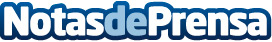 La Fusión Digital es la nueva propuesta de GOWtech para digitalizar y potenciar las ventas de los negociosEl nuevo servicio ofertado por GOWtech al que llama Fusión Digital pretende ser el mecanismo y la herramienta para potenciar las ventas de los negocios e implantar la transformación digitalDatos de contacto:Isidoro601343258Nota de prensa publicada en: https://www.notasdeprensa.es/la-fusion-digital-es-la-nueva-propuesta-de Categorias: Nacional Comunicación Marketing E-Commerce Software Consultoría Digital http://www.notasdeprensa.es